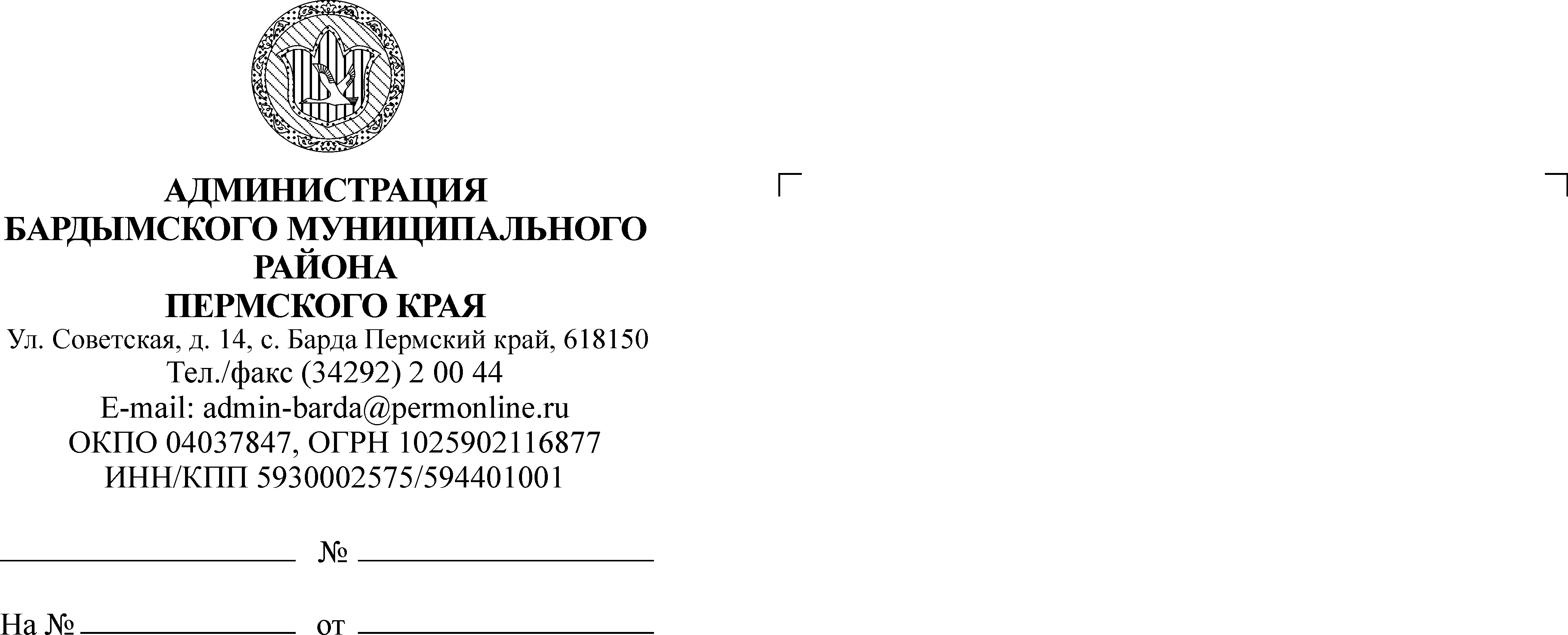 ЗЕМСКОЕ СОБРАНИЕБАРДЫМСКОГО МУНИЦИПАЛЬНОГО РАЙОНАПЕРМСКОГО КРАЯШЕСТНАДЦАТОЕ (ВНЕОЧЕРЕДНОЕ) ЗАСЕДАНИЕРЕШЕНИЕ	23.03.2017	                     					                № 277О внесении изменений в Положение о постоянных, временных комиссиях ирабочих группах Земского СобранияБардымского муниципального района	Земское Собрание Бардымского муниципального районаРЕШАЕТ:	1. Внести в Положение о постоянных, временных комиссиях и рабочих группах Земского Собрания Бардымского муниципального района, утвержденного решением Земского Собрания Бардымского муниципального района от 25.02.2016 № 72 следующее изменение:	1.1. пункт 6.12. дополнить абзацем вторым следующего содержания: 	«Решение о проведении совместного заседания принимается председателем Земского Собрания или его заместителем по предложению одного из председателей комиссии, к ведению которой относится вынесенный на обсуждение вопрос».2. Опубликовать настоящее решение на официальном сайте Администрации Бардымского муниципального района www.barda-rayon.ru.  3. Контроль исполнения  настоящего решения  оставляю за собой.  Председатель Земского СобранияБардымского муниципального района				                Х.Г.АлапановГлава муниципального района - глава Администрации Бардымскогомуниципального района				                                        С.М.Ибраев27.03.2017